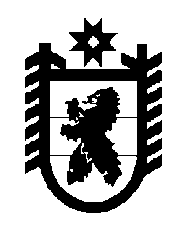 Российская Федерация Республика Карелия    УКАЗГЛАВЫ РЕСПУБЛИКИ КАРЕЛИЯОб утверждении Порядка размещения сведений о доходах, об имуществе и обязательствах имущественного характера государственных гражданских служащих Республики Карелия, замещающих должности, включенные в перечни, установленные нормативными правовыми актами Республики Карелия, и членов их семей в информационно-телекоммуникационной сети «Интернет» на официальных сайтах органов государственной власти Республики Карелия и предоставления этих сведений средствам массовой информации для опубликованияВ соответствии с пунктом 24 части 1 статьи 2 Закона Республики Карелия от 4 марта 2005 года № 857-ЗРК «О некоторых вопросах государственной гражданской службы и правового положения лиц, замещающих государственные должности» постановляю:утвердить прилагаемый Порядок размещения сведений о доходах, об имуществе и обязательствах имущественного характера государственных гражданских служащих Республики Карелия, замещающих должности, включенные в перечни, установленные нормативными правовыми актами Республики Карелия, и членов их семей в информационно-телекоммуникационной сети «Интернет» на официальных сайтах органов государственной власти Республики Карелия и предоставления этих сведений средствам массовой информации для опубликования.          Глава Республики  Карелия                                                               А.П. Худилайненг. Петрозаводск26  сентября 2016 года№ 123Утвержден Указом Главы Республики Карелияот 26 сентября 2016 года № 123ПОРЯДОКразмещения сведений о доходах, об имуществе и обязательствах имущественного характера государственных гражданских служащих Республики Карелия, замещающих должности, включенные в перечни, установленные нормативными правовыми актами Республики Карелия, и членов их семей в информационно-телекоммуникационной сети «Интернет» на официальных сайтах органов государственной власти Республики Карелия и предоставления этих сведений средствам массовой информации для опубликования1. Настоящим Порядком устанавливаются правила размещения сведений о доходах, об имуществе и обязательствах имущественного характера государственных гражданских служащих Республики Карелия, замещающих должности, включенные в перечни, установленные норма-тивными правовыми актами Республики Карелия (далее – гражданские служащие), и членов их семей в информационно-телекоммуникационной сети «Интернет» на официальных сайтах органов государственной власти Республики Карелия (далее – официальный сайт) и предоставления этих сведений средствам массовой информации для опубликования.2. На официальных сайтах размещаются и общероссийским средствам массовой информации предоставляются для опубликования следующие сведения о доходах, об имуществе и обязательствах имущественного характера гражданских служащих, замещающих должности, замещение которых влечет за собой размещение таких сведений, а также сведения о доходах, об имуществе и обязательствах имущественного характера их супруг (супругов) и несовершеннолетних детей:а) перечень объектов недвижимого имущества, принадлежащих гражданскому служащему, его супруге (супругу) и несовершеннолетним детям на праве собственности или находящихся в их пользовании, с указанием вида, площади и страны расположения каждого из таких объектов;б) перечень транспортных средств с указанием вида и марки, принадлежащих на праве собственности гражданскому служащему, его супруге (супругу) и несовершеннолетним детям;в) декларированный годовой доход гражданского служащего, его супруги (супруга) и несовершеннолетних детей.23. В размещаемых на официальных сайтах и предоставляемых общероссийским средствам массовой информации для опубликования сведениях о доходах, об имуществе и обязательствах имущественного характера запрещается указывать:а) иные сведения (кроме указанных в пункте 2 настоящего Порядка) о доходах гражданского служащего, его супруги (супруга) и несовершен-нолетних детей, об имуществе, принадлежащем на праве собственности названным лицам, и об их обязательствах имущественного характера;б) персональные данные супруги (супруга), детей и иных членов семьи гражданского служащего;в) данные, позволяющие определить место жительства, почтовый адрес, телефон и иные индивидуальные средства коммуникации граждан-ского служащего, его супруги (супруга), детей и иных членов семьи;г) данные, позволяющие определить местонахождение объектов недвижимого имущества, принадлежащих гражданскому служащему, его супруге (супругу), детям, иным членам семьи на праве собственности или находящихся в их пользовании;д) информацию, отнесенную к государственной тайне или являю-щуюся конфиденциальной.4. Сведения о доходах, об имуществе и обязательствах имущест-венного характера, указанные в пункте 2 настоящего Порядка, за весь период замещения гражданским служащим должностей, замещение которых влечет за собой размещение таких сведений, а также сведения о доходах, об имуществе и обязательствах имущественного характера его супруги (супруга) и несовершеннолетних детей находятся на официальном сайте органа государственной власти Республики Карелия, обеспечившего размещение указанных сведений, и ежегодно обновляются в течение 14 рабочих дней со дня истечения срока, установленного для их подачи.5. Размещение на официальных сайтах сведений о доходах, об имуществе и обязательствах имущественного характера, указанных в пункте 2 настоящего Порядка, обеспечивается:а) органами государственной власти Республики Карелия, в которых гражданские служащие замещают должности, за исключением гражданских служащих, назначаемых на должности и освобождаемых от должностей Главой Республики Карелия;б) Администрацией Главы Республики Карелия в отношении гражданских служащих, назначаемых на должности и освобождаемых от должностей Главой Республики Карелия.6. Органы государственной власти Республики Карелия:а) в течение трех рабочих дней со дня поступления запроса от средства массовой информации сообщают о нем гражданскому служащему, в отношении которого поступил запрос;3б) в течение семи рабочих дней со дня поступления запроса от средства массовой информации обеспечивают предоставление ему сведений, указанных в пункте 2 настоящего Порядка, в том случае, если запрашиваемые сведения отсутствуют на официальном сайте.7. Гражданские служащие органов государственной власти Республики Карелия, обеспечивающие размещение сведений о доходах, об имуществе и обязательствах имущественного характера на официальных сайтах и их представление общероссийским средствам массовой информа-ции для опубликования, несут в соответствии с законодательством Российской Федерации ответственность за несоблюдение настоящего Порядка, а также за разглашение сведений, отнесенных к государственной тайне или являющихся конфиденциальными.___________